Конспект интеллектуальной игры «Брейн-ринг» для детей разновозрастной группы компенсирующей направленности с тяжелыми нарушениями речи «Посмотри, как хорош край, в котором ты живешь»Цель: Активизация познавательной активности детей в игровой деятельности с использованием интерактивных компьютерных технологий.Задачи:Развивать умение отгадывать загадки, ребусы, находить связь между сюжетом на карточке и пословицей.Закрепить знания детей о своей Родине, природе родного края.Развивать образное мышление, память, внимание.Воспитывать умение работать командой.Материалы и оборудование: Компьютер, мультимедийный экран, проектор, презентация, колокольчик, фишки, 2 шкатулки для подсчета фишек команд, пазлы с достопримечательностями города и предметами, изготовленными из разных материалов (на каждую команду), медали умников и умниц.Организационный моментВедущий: Здравствуйте, друзья! Сегодня у нас путешествие в страну знаний, где мы будем играть в интеллектуальную игру «Брейн-ринг» (Слайд 1 – заставка)Давайте познакомимся с правилами игры:Игра состоит из 2 туров. В каждом туре по 3 задания. Тот, кто справляется с заданием, получает фишку. После каждого тура жюри подводит итоги. Команда, набравшая большее количество фишек – становится победителем.И так, у нас две команды – «Почемучки» и «Любознайки».Жюри нашей игры … (назвать Ф.И.О.)Основная частьВедущий: Посмотрите, у меня в руках колокольчик:Колокольчик не простой -Звонкий он и озорной!Коль в него мы позвоним –Дверь в мир знаний отворим. (Звонит в колокольчик).(Слайд 2) «РАЗМИНКА»Вопросы задаются по очереди каждой команде. (Слайд 3)(Слайд 4) 1 ТУР «На карте мира не найдёшь,Тот дом, в котором ты живёшь.И даже улицы роднойТы не найдёшь на карте той.Но мы всегда на ней найдём,Свою страну - наш общий дом».(Слайд 5) 1 конкурс «Посмотри, как хорош, край, в котором ты живешь»Вопросы задаются поочерёдно каждой команде. (Слайд 6)(Слайд 11) 2 конкурс «Достопримечательности»Из частей собрать картинку с достопримечательностью города. Назвать, что изображено на ней. (Слайд 12)(Слайд 13) 3 конкурс «Я и мои друзья»«Сколько есть на белом светеДобрых и отзывчивых людей.Что добро не победит на всей планете,Даже самый опытный злодей.Если будем улыбаться, станем мы добрей,Доброта на свете нам всего нужней».Что означают пословицы:(Слайд 16) ВЕСЁЛАЯ ФИЗКУЛЬТМИНУТКА(Слайд 17) КОНКУРС КАПИТАНОВ«Блиц опрос»Вопросы для капитана команды «Почемучки»Когда орешки белка запасает? (осенью)Каким словом называют птиц, которые улетают в теплые края? (перелетные)Карась, сом, щука, окунь? (рыбы)Как назвать детеныша лошади? (жеребенок)Как называется дом муравьев? (муравейник)Сколько ног у паука? (восемь)Какая птица лечит деревья? (дятел)Как одним словом называются животные, которые живут в лесу? (дикие)У какого дерева белый ствол? (у березы)Чем питается бабочка? (нектаром)Какое растение помогает вылечить рану? (подорожник)Какая птица подбрасывает свои яйца в чужие гнезда? (кукушка).Вопросы для капитана команды «Любознайки»Каким словом называют птиц, которые зимуют у нас? (зимующие)Ворона, скворец, воробей, ласточка – кто это? (птицы)Как назвать детеныша коровы? (теленок)Когда сосулька капает и тает? (весной)У какого зверя рыжая шубка? (у белки, лисы)Сколько ног у жука? (шесть)Кто в лесу всю зиму спит? (еж, медведь, барсук)Кто носит свой дом на спине? (улитка)У какой птицы красная грудка? (у снегиря)У какого насекомого крылышки красные с черными точками? (у божьей коровки)Муха, комар, бабочка, стрекоза, муравей - кто это? (насекомые).Как называется домик для птиц, сделанный руками человека? (скворечник).(Слайд 18) II ТУР1 конкурс «Профессии»Ведущий: А теперь мы переходим к следующему испытанию. Сейчас мы узнаем, насколько наши участники хорошо знают профессии (задание также дается по очереди каждой команде). (Слайд 19)2 конкурс «Из чего сделаны?» (Слайд 20)Задание командам составить пазлы и назвать, из чего сделаны предметы. (Слайд 20-а)3 конкурс «Ребусы» (Слайд 21)Картинки: гроза, шарф, утки, бабочка, дым, бочка.Заключительная частьВедущий: На этом наша игра заканчивается. Вы показали хорошие знания. А сейчас, я прошу жюри озвучить итог игры.Все получают медали «Умников».Приложение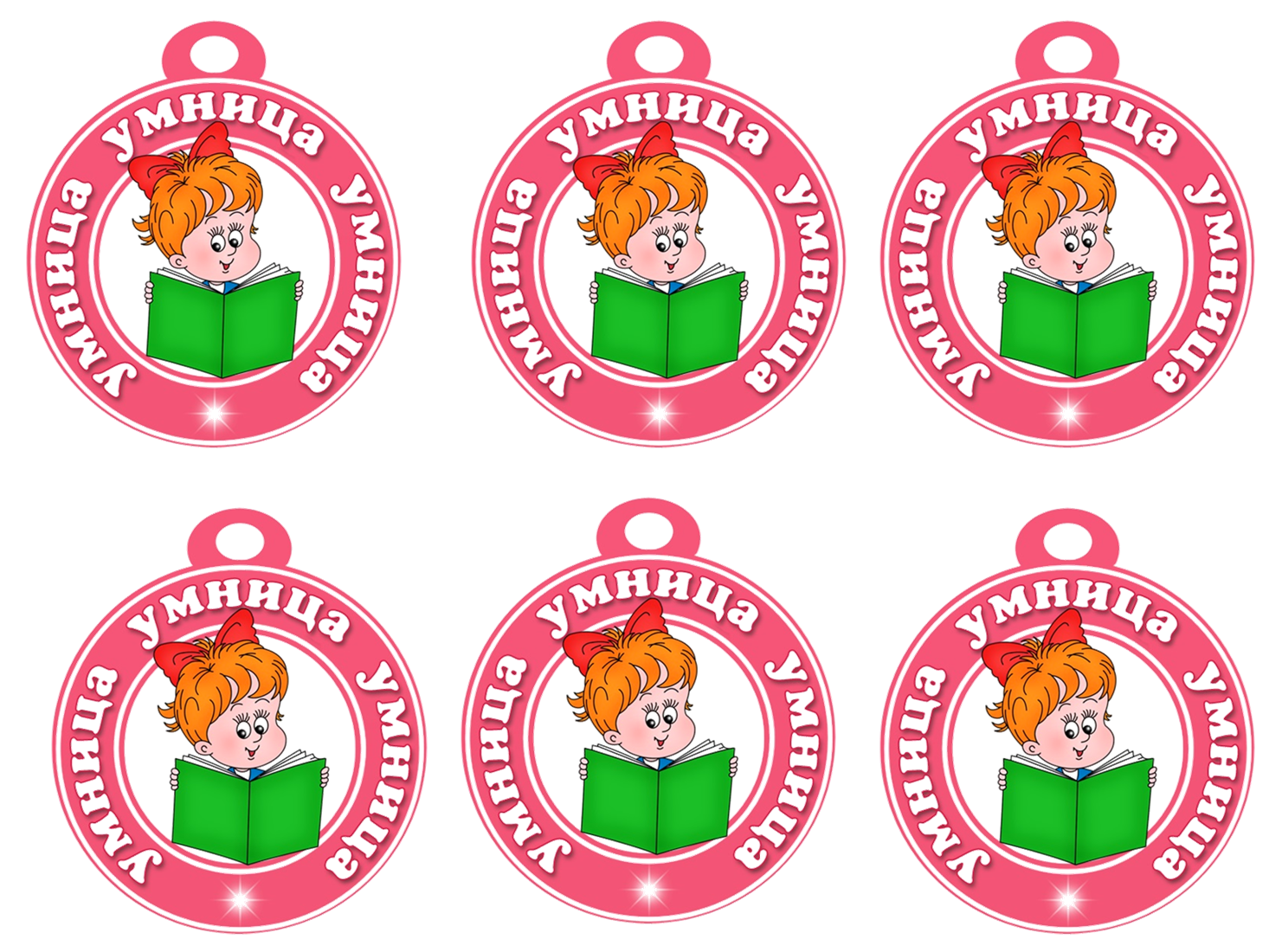 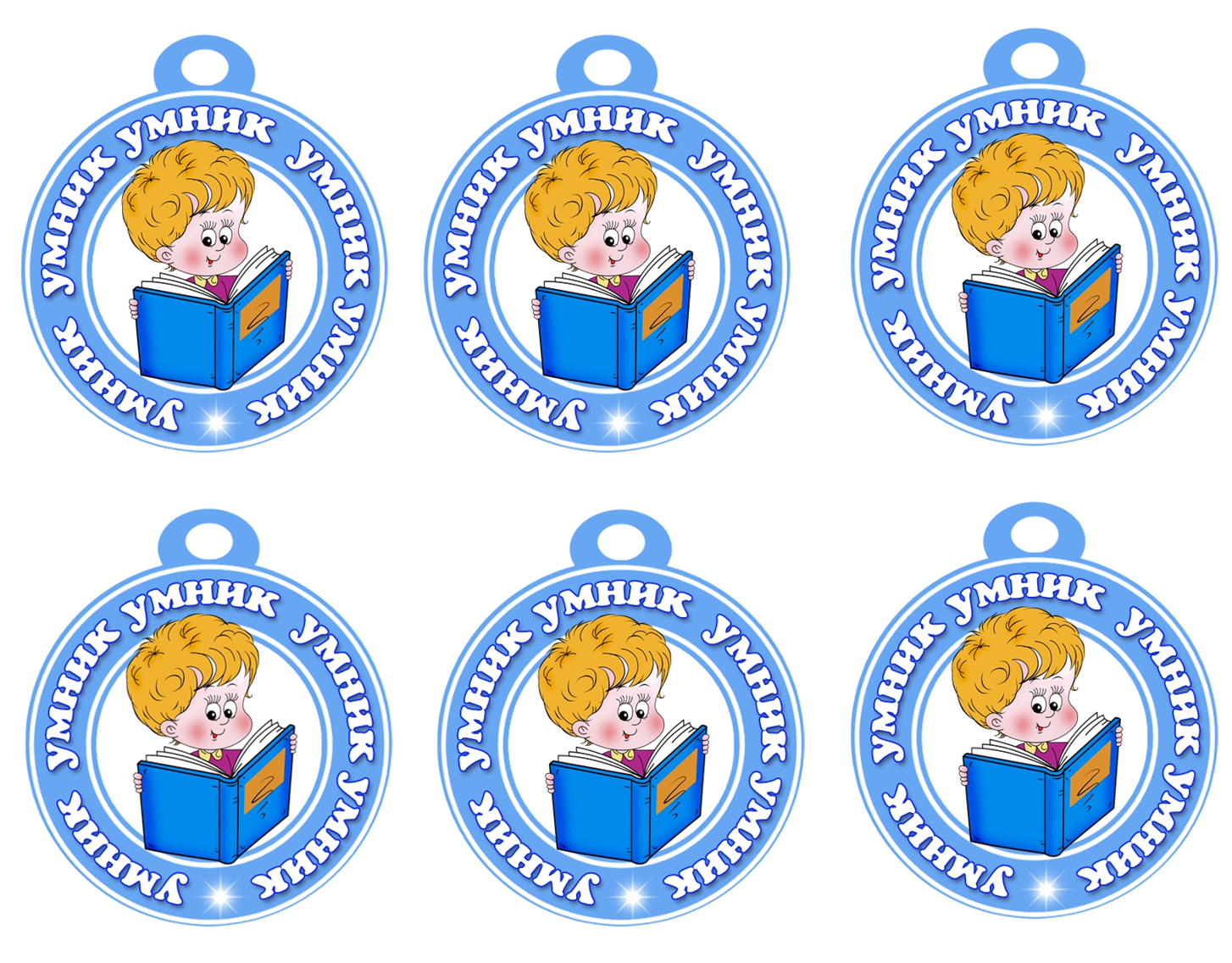 Команда «Любознайки»Команда «Почемучки»1. Что за дерево такоеУкрашает лес зимою?Грозди красные на ветках –Ну-ка угадайте детки:Не ольха и не осина,А красавица ... (рябина). (Слайд 3-а)1. Ну и платья – сплошь иголки –Носят постоянно... (ёлки). (Слайд 3-б)2. Чик-чирик!К зернышкам – прыг!Клюй, не робей!А это... (воробей) (Слайд 3-в)2. Он долго дерево долбил и всех букашек истребил.Зря он времени не тратил, длинноклювый, пестрый… (дятел). (Слайд 3-г)3. У него усы, как спицы.Он, мурлыча, песнь поет,Только мышь его боится.Угадали? Это… (кот). (Слайд 3-д)3. У меня отличный слух,Умный взгляд и тонкий нюх.Сразу лезу с кошкой в драку,Потому что я ... (собака). (Слайд 3-е)4. На потолке я сижу,По стене я хожу.И жужжу возле уха –«Надоедливая» … (муха). (Слайд 3-ё)4. Вы на домик мой взгляните –Он сплетен из тонких нитей.Цокотухе я не друг,Потому что я… (паук). (Слайд 3-ж)Команда «Любознайки»Команда «Почемучки»Как называется наша планета? (6-а – навести курсором на планету Земля; 6-б). В какой стране мы живём? (Россия)(Слайд 6-в)(Слайд 7) Какой город является столицей России? (3 - Москва)(Слайд 8) Назовите президента нашей страны (5- В.В. Путин)(Слайд 9) Найдите флаг России (2)(Слайд 10) Найдите герб России (5)Команда «Любознайки»Команда «Почемучки»(Слайд 14) Не имей сто рублей, а имей сто друзей.Самое ценное в человеческих взаимоотношениях — это дружба. Сто рублей потратишь и их нет, а верные друзья всегда придут на помощь в трудную минуту, выручат и поддержат когда тебе плохо, и даже могут занять те же сто рублей.(Слайд 15) Друга ищи, а найдёшь - береги.Настоящего верного друга не так уж и просто найти в жизни. А если тебе повезло, и ты нашел такого друга, то цени его.Команда «Любознайки»Команда «Любознайки»Команда «Почемучки»Вспомните и скажите, человек какой профессии так говоритВспомните и скажите, человек какой профессии так говоритВспомните и скажите, человек какой профессии так говорит«Кому добавки?» (повар) (Слайд 19-а)«Какой зуб вас беспокоит?» (врач-стоматолог) (Слайд 19-б)«Большое спасибо за покупку» (продавец) (Слайд 19-в)«Присаживайтесь, как будем стричься?» (парикмахер) (Слайд 19-г)Закончи предложение, назови профессиюЗакончи предложение, назови профессиюЗакончи предложение, назови профессиюБулки нам и калачиКаждый день пекут (пекари, а не врачи) (Слайд 19-д)Варит кашу и бульонДобрый, толстый (повар, а не почтальон) (Слайд 19-е)Задание «Профессии по ассоциации» -будут появляться рисунки, а вы должны угадать, людям каких профессий они нужныЗадание «Профессии по ассоциации» -будут появляться рисунки, а вы должны угадать, людям каких профессий они нужныЗадание «Профессии по ассоциации» -будут появляться рисунки, а вы должны угадать, людям каких профессий они нужныКраски, кисть, картина (художник). (Слайд 19-ё)Шланг, вода, костюм (пожарный). (Слайд 19-ж)Зеркало, ножницы, расческа (парикмахер). (Слайд 19-з)Половник, белый колпак, кастрюля (повар). (Слайд 19-и)Мяч, кеды, форма (футболист). (Слайд 19-й)Клюшка, коньки, шайба (хоккеист). (Слайд 19-к)